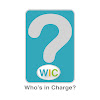 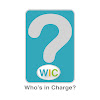 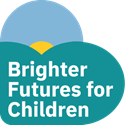 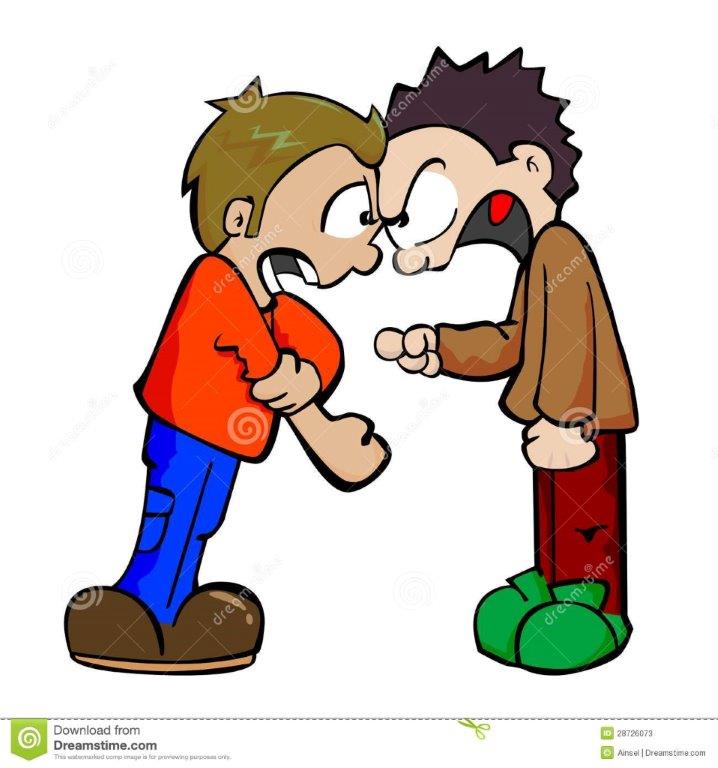 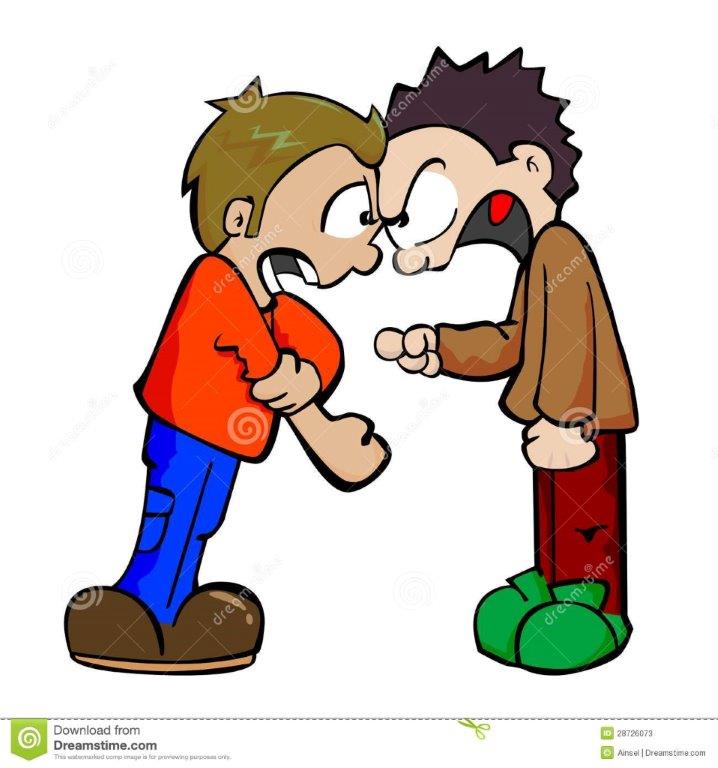 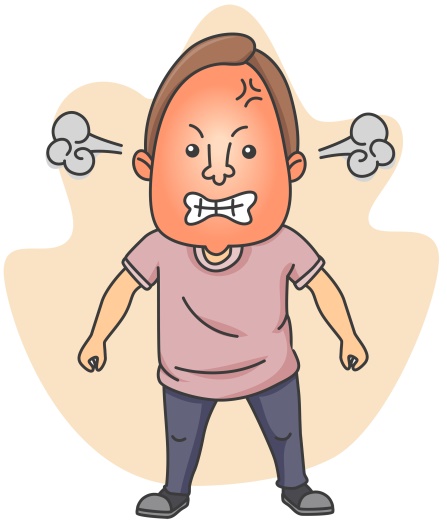 www.brighterfuturesforchildren.org